    	Miejscowość.................................., data ...............................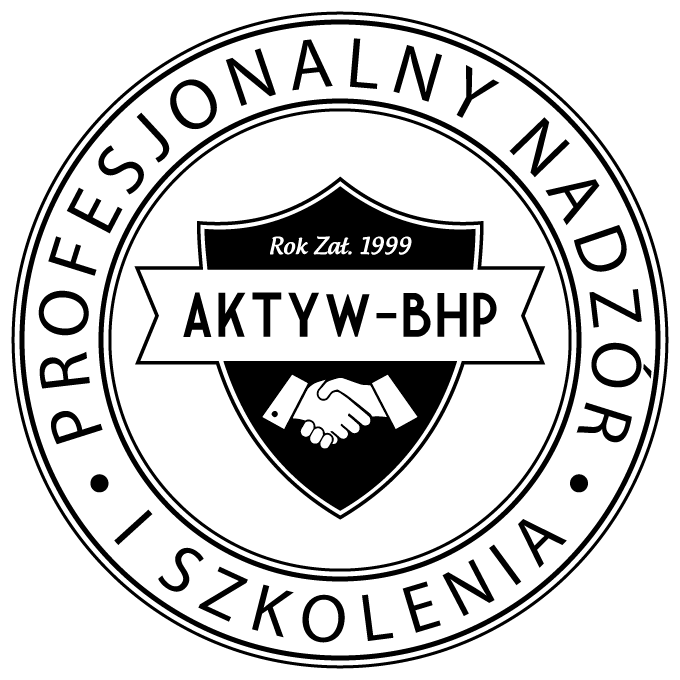 ZAWIADOMIENIE O WYPADKU(przy pracy, w drodze do pracy, w drodze z pracy*)Zgłaszam fakt zaistnienia zdarzenia wypadkowego, które miało miejsce w dniu ............................DANE FIRMY:Nazwa .......................................................................................................................................Adres .........................................................................................................................................PKD...........................................................................................................................................REGON......................................................................................................................................NIP.............................................................................................................................................Stan zatrudnienia.......................................................................................................................Telefon.......................................................................................................................................DANE POSZKODOWANEGO:Nazwisko i imię poszkodowanego/ej .......................................................................................Imiona rodziców .......................................................................................................................Data i miejsce urodzenia ..........................................................................................................Adres zamieszkania ..................................................................................................................Data zatrudnienia ......................................................................................................................Stanowisko pracy ......................................................................................................................Nazwa komórki organizacyjnej (oddział, wydział)..........................................................................Rodzaj umowy (np. czas nieokreślony, określony).................................................................................Wymiar czasu pracy (pełny, niepełny).............................................................................................PESEL .......................................................................................................................................NIP ............................................................................................................................................Telefon(y) kontaktowy .............................................................................................................Seria i numer dowodu osobistego .............................................................................................Wypadek miał miejsce – w pracy, w drodze z domu do pracy, w drodze z pracy do domu*)Wypadek spowodował niezdolność do pracy dni ........... od ..................... do .........................Faktyczna lub planowana godzina rozpoczęcia pracy w dniu zaistnienia wypadku ................Faktyczna lub planowana godzina zakończenia pracy w dniu zaistnienia wypadku................Godzina zaistnienia zdarzenia wypadkowego .......................................................................... Szczegółowy opis okoliczności i przyczyn wypadku z umiejscowieniem, czasem i skutkami ................................................................................................................................................... ........................................................................................................................................................................................................................................................................................................................................................................................................................................................................................................................................................................................................................................................................................................................................................................................................................................................................................................................................................................................................................................................................................................................................................................................................................Skutki wypadku:………………………………………………………………………………Kto udzielił poszkodowanemu pierwszej pomocy ...................................................................Potwierdzeniem zaistniałych uszkodzeń ciała są następujące dokumenty medyczne:........................................................................................................................................................................................................................................................................DANE ŚWIADKA ZDARZENIA 1:Imię i nazwisko .........................................................................................................................Imiona rodziców .......................................................................................................................Data i miejsce urodzenia ..........................................................................................................Adres zamieszkania ..................................................................................................................Seria i numer dowodu osobistego .............................................................................................PESEL .......................................................................................................................................Telefon kontaktowy ..................................................................................................................DANE ŚWIADKA ZDARZENIA 2:Imię i nazwisko .........................................................................................................................Imiona rodziców .......................................................................................................................Data i miejsce urodzenia ..........................................................................................................Adres zamieszkania ..................................................................................................................Seria i numer dowodu osobistego .............................................................................................PESEL .......................................................................................................................................Telefon kontaktowy ..................................................................................................................                                                                                   ..................................................................                                                          				Wypadek zgłasza: imię i nazwisko*) niepotrzebne skreślić